Publicado en Barcelona el 06/04/2013 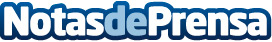 El cáncer se alimenta de azúcarPatrick Quillin, Ph.D., R.D., C.N.S., es Director de Nutrición de los “Centros de Tratamiento del Cáncer en América” en Tulsa, Okla, y autor de “Vencer el Cáncer mediante la Nutrición” (Nutrition Times Press, 1998).Datos de contacto:Marcos VélezNota de prensa publicada en: https://www.notasdeprensa.es/el-cancer-se-alimenta-de-azucar Categorias: Medicina http://www.notasdeprensa.es